Уважаемый Сергей Владимирович!Администрация НОУ СПО «Ульяновский техникум экономики и права Центросоюза РФ»  высылает Вам Техническое задание по замене канализационной трубы в общежитие №2 по ул.Л.Шевцовой, 53Демонтаж конвекторов в сушильном отделении постирочной - 2шт.Демонтаж умывальников – 2 шт.Вскрытие пола 1-го этажа ≈ 5 м2.Демонтаж наружного (уличного) вентиляционного короба кирпичной кладки (высота 4,7м., ширина 0,8м., длина 2,45м.).Вскрытие асфальта ≈ 1 м3.Выкопка траншеи до колодца ≈ 25 м3.Демонтаж старой канализации ≈ 23 м. (D110 – 21м., D- 2м.).Монтаж новой канализационной трубы ≈ 23 м. (D110 – 21м., D- 2м.).Засыпка грунтом траншеи механизмами. Восстановление асфальтового покрытия и отмостков.Восстановление полов, умывальников, конвекторов.Директор техникума                     Е.И.Куцына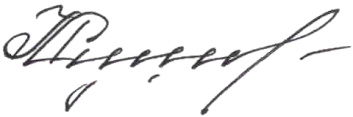 Карасев А.А.44-56-02ЦЕНТРОСОЮЗ РФНегосударственное образовательное учреждение среднегопрофессионального образования «УЛЬЯНОВСКИЙ ТЕХНИКУМ ЭКОНОМИКИ И ПРАВА ЦЕНТРОСОЮЗА РОССИЙСКОЙ ФЕДЕРАЦИИ»432071, г. Ульяновскул. Марата, 2/5тел. /факс: 44-56-4420.04.2015   № __283/05 _           На  № _______________________ Генеральному директоруООО «Деловой вестник»С.В.Кувшинову